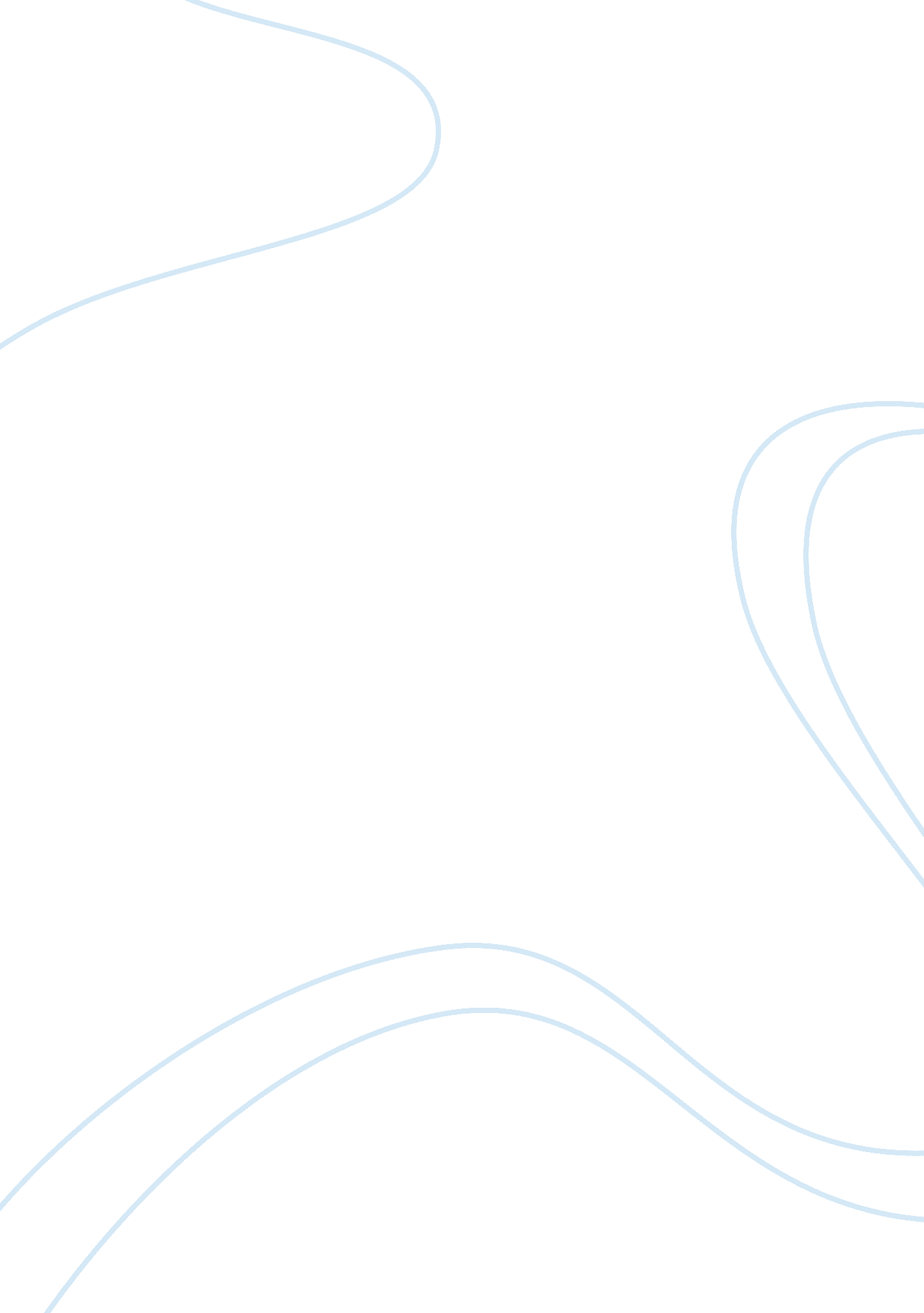 Who was the historical jesus what was his message why is paul such an important f...Religion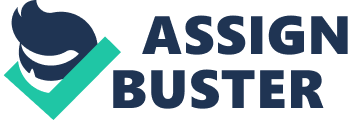 History of Western Civilization The Historical Jesus In refereeing to the historical Jesus, there is keen look into the life of Jesus of Nazareth as investigated by religious scholars. The life and activities of the historical Jesus are investigated using historical methods and the use of the gospel text as some of the primary allusions for his biography. According to historical facts, Jesus was born in a manger in a small village named Nazareth which was located in galilee. It is estimated to be between 2 B. C and 7 B. C. 
Jesus’ baptism and crucifixion is subject to agreement because there is strong evidence to suggest so. This has made scholars dedicated to investigate the historical Jesus to come to an agreement regarding those events in his life. Jesus was baptized by John the Baptist and it is this time that he had a vision to start preaching to people around the land. John the Baptist is a recognized figure who oversaw the baptism of people and he actually baptized Jesus. He was crucified under the rule of Pontius Pilate. There remain artifacts that portray how he was crucified. ost of the people who are after facts for the crucifixion of Jesus agree that he was indeed crucified but they differ in the reasons for his crucifixion. The Pontius Pilate who was a roman prefect failed to stop the crucifixion of Jesus on ground s that the will of people prevail- he was accused of falsely claiming to be the son of God and the messiah. 
Teachings of Jesus 
Since he started teaching, he gathered disciples and dedicated followers. He moved from town to towns passing the message of reformation. Jesus taught that the earth could be transformed to a kingdom of God. Therefore, he was preaching the need for people to be reformed, follow the ways of God and live in a manner that would please God. He was regarded as a wise teacher and he taught in a manner that would appeal to people. To carry out his message, he used parables that people would relate to. It made it simpler for people to grasp his lessons (Grassi 34). Actually, researchers assert that he was highly regarded as a teacher and also a healer in Judea and Galilee. Through the teachings of Jesus, it is evident that he intended all the people he taught to be part of the “ Kingdom of God”. It was his full time role to teach in different places accompanied by his 12 disciples. 
Importance of Paul in early Christianity 
Paul is of the greatest contributors to the spread of gospel approved in Christianity. He is credited for spreading Christianity to Rome. He has written a large number of epistles in the New Testament. Paul was particularly important in early Christianity mainly because he contributed to the spread and also taught that the death of Jesus had brought about changes in the way people believed (Grassi 77). According to Paul, the death of Jesus changed the fundamental relationship between humans and God. It was through faith rather that human behavior that was vital to living. Additionally, Paul contributed to the organization of the early church. This was meant to promote efforts to spread the gospel as well as teach and practice as per the doctrine of Christianity. His letters carried messages regarding the same and addressed to different churches. 
Works Cited 
Grassi, Joseph A. Teaching the way: Jesus, the early church and today. Washington, D. C.: University Press of America, 1982. Print. 